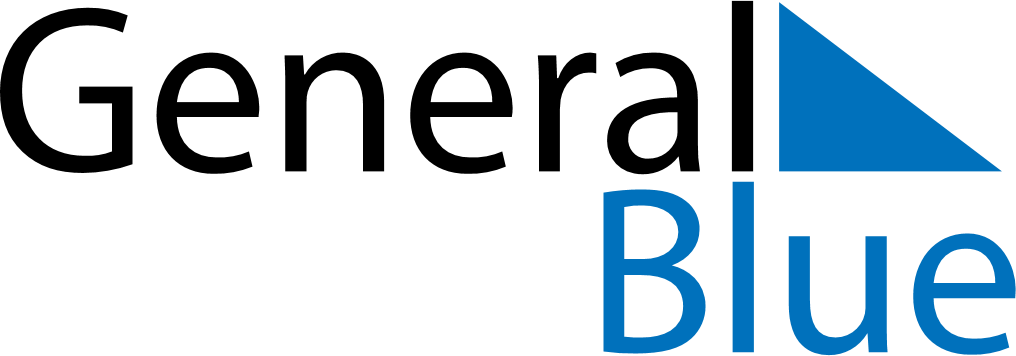 October 2025October 2025October 2025GermanyGermanySundayMondayTuesdayWednesdayThursdayFridaySaturday1234National Holiday5678910111213141516171819202122232425262728293031